FOR IMMEDIATE RELEASE: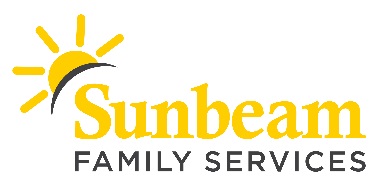 Nov. 23, 2018CONTACT:  Angie DossChief External Relations Officeradoss@sunbeamfamilyservices.org405-609-2311 (o) | 619-347-4057 (c)Sunbeam Kicks Off Campaign to Raise $87,000 this Holiday SeasonDonations Provide Help, Hope and Opportunity for Success(OKLAHOMA CITY) – This holiday season, Sunbeam Family Services is asking the community to join them in raising $87,000 to help children, families and seniors learn, grow, heal and thrive.  “Our goal this holiday seasons is to raise $87,000 to help our neighbors,” said Jim Priest, chief executive officer of Sunbeam.  “With help from the community, each year Sunbeam serves 10,000 Oklahomans.”Sunbeam’s mission is to provide people of all ages with help, hope, and the opportunity to succeed through Early Childhood, Foster Care, Counseling and Senior Services.  “The community plays a vital role in helping our neighbors like Norma, who participated in Sunbeam’s Grandparents Raising Grandchildren Program,” said Priest.  “Every December, this program provides holiday help and gifts to more than 400 children.”Oklahoma ranks as one of the top states in the nation for grandparents raising their grandchildren.  During the holidays utilities skyrocket, leaving little money in the budget for holiday festivities and gifts.“It helped us so much at Christmas,” said Norma.  “You don’t realize how the little things really help out.  The holiday party was just incredible!”Every donation has a huge impact in the lives of Oklahoman children and families served by Sunbeam. “With your support, the future is bright for our neighbors,” said Priest.  “Thank you for keeping Sunbeam in your heart during this season of joy.”For more information, visit sunbeamfamilyservices.org or call 405-528-7721. ###About Sunbeam Family ServicesFounded in 1907, Sunbeam Family Services is one of Oklahoma’s longest serving nonprofits, providing help, hope and the opportunity to succeed to people of all ages and all stages of life in central Oklahoma through Early Childhood, Counseling, Foster Care and Senior Services. To learn more, call 405-528-7721, visit sunbeamfamilyservices.org, or follow them on Facebook, Twitter and Instagram.